URZĄD GMINY STARY TARGul. Główna 20, 82-410 Stary Targtel. 55 640 50 50ZATWIERDZAMGMINNY PLAN DYSTRYBUCJITABLETEK JODKU POTASUW PRZYPADKUWYSTĄPIENIA ZDARZENIA RADIACYJNEGONA TERENIE GMINY STARY TARG                                                                                                                                                     OPRACOWAŁA      1. PODSTAWY PRAWNE OPRACOWANIA PLANUUstawa z dnia 29 listopada 2000 roku Prawo Atomowe (t.j. Dz. U. z 2021 r. poz. 1941 z późn.zm.). Ustawa z dnia 29 października 2010 roku o rezerwach strategicznych 
(t.j. Dz.U. z 2021 r. poz. 255 z późn.zm.).Rozporządzenie Rady Ministrów z dnia 27 kwietnia 2004 roku w sprawie wartości poziomów interwencyjnych oraz kryteriów odwołania tych działań (t.j. Dz.U. z 2004 r., Nr 98, poz. 987)Ustawa z dnia 08 marca 1990 roku o samorządzie gminnym (t.j. Dz. U. z 2022 r. 
poz. 509 z późn.zm.)Ustawa z dnia 26 kwietnia 2007 roku o zarządzaniu kryzysowym ( Dz. U. z 2022 r. 
poz. 261 i 583)Zarządzenie Wojewody Pomorskiego z dnia 27 października 2022 roku w sprawie opracowania planów dystrybucji preparatu ze stabilnym jodem na obszarze gmin i miast województwa pomorskiego.2. ARKUSZ UZGODNIEŃ3. REJESTR ZMIAN4.POSTANOWIENIA OGÓLNEW związku z rzeczywistym i potencjalnym narażaniem na promieniowanie jonizujące, pochodzące od:	a) sztucznych źródeł promieniotwórczych związanych z wykorzystaniem energii 	atomowej (elektrownie jądrowe zlokalizowane w krajach sąsiednich),	b) materiałów jądrowych,	c) urządzeń wytwarzających promieniowanie jonizujące,	d) odpadów promieniotwórczych,	e) wypalanego paliwa jądrowego,	f) skutków ataku terrorystycznego, zaplanowano tzw. działania interwencyjne. Są to działania, które zapobiegają narażeniu lub zmniejszają narażenie ludzi w wyniku zdarzenia radiacyjnego, polegające na oddziaływaniu na:źródło promieniowania jonizującego,źródło skażeń promieniotwórczych,drogi rozprzestrzeniania tych skażeń,ludzi.Jednym z potencjalnych działań interwencyjnych jest podanie preparatów ze stabilnym jodem (tzn. nie promieniotwórczym izotopem – J127) w celu ochrony tarczycy. Działanie to jest dalej nazywane „Akcją Jodową” (AJ).W Polsce, preparaty ze stabilnym jodem planuje się podać ludności w postaci tzw. „tabletek jodowych” (TJ).	W przypadku wystąpienia zdarzenia radiacyjnego powodującego zagrożenie 
o zasięgu wojewódzkim działaniami interwencyjnymi kieruje Wojewoda Pomorski.	Wprowadzenie działań interwencyjnych związanych ze zdarzeniem radiacyjnym, którego zasięg nie przekracza obszaru województwa pomorskiego, następuje 
w drodze Zarządzenia wydanego przez Wojewodę Pomorskiego. Wprowadzenie działań interwencyjnych związanych ze zdarzeniem radiacyjnym, którego zasięg skutków przekracza obszar jednego województwa, następuje w drodze Rozporządzenia Rady Ministrów a działaniami interwencyjnymi kieruje minister właściwy do spraw wewnętrznych  przy pomocy Prezesa Agencji Atomistyki.W województwie pomorskim zaplanowano i uzgodniono z Rządową Agencją Rezerw Strategicznych jedno miejsce przechowywania tabletek jodku potasu, które stanowi 
„Centrum Dystrybucji” (CD) preparatu jodowego dla poszczególnych powiatów / miast na prawach powiatu.  Adres lokalizacji miejsca przechowywania preparatu:  ul Harfowa 8, 80-298 Gdańsk. Produkt przechowywany jest w oryginalnym opakowaniu w celu ochrony na zawilgocenie oraz bezpośrednie nasłonecznienie. Temperatura powietrza nie przekracza 25 0 C.Do działań interwencyjnych należy między innymi: 
1. Ewakuacja - jeżeli w przypadku zaniechania tego działania dowolna osoba z zagrożonego terenu mogłaby otrzymać na skutek narażenia zewnętrznego i wewnętrznego, z wyjątkiem wchłonięcia substancji promieniotwórczych drogą pokarmową, w ciągu kolejnych 7 dni dawkę skuteczną (efektywną) równą łącznie co najmniej 100 mSv (milisiwertom).2. Nakaz pozostania w pomieszczeniach zamkniętych - jeżeli w przypadku zaniechania tego działania dowolna osoba z zagrożonego terenu mogłaby otrzymać na skutek narażenia zewnętrznego i wewnętrznego, z wyjątkiem wchłonięcia substancji promieniotwórczych drogą pokarmową, w ciągu kolejnych 2 dni dawkę skuteczną (efektywną) równą łącznie co najmniej 10 mSv;3. Podanie preparatów ze stabilnym jodem - jeżeli u dowolnej osoby z zagrożonego terenu zachodzi możliwość otrzymania na tarczycę dawki pochłoniętej równej co najmniej 100 mGy (miligrejom);4. Zakaz lub ograniczenie:                                                                                                     1. Spożywania skażonej żywności i skażonej wody przeznaczonej do spożycia przez ludzi - jeżeli poziom zawartości substancji promieniotwórczych w skażonej żywności lub skażonej wodzie przeznaczonej do spożycia przez ludzi przekroczy wartości określonych w załączniku nr 1 do Rozporządzenia Rady Ministrów z dnia 27 kwietnia 2004 r. w sprawie wartości poziomów interwencyjnych dla poszczególnych rodzajów działań interwencyjnych oraz kryteriów odwołania tych działań;                                                                                               2. Żywienia zwierząt skażonymi środkami żywienia i pojenia skażoną wodą oraz wypasu zwierząt na skażonym terenie - jeżeli poziom zawartości substancji przekroczy normy zawarte w załączniku nr 2 do rozporządzenia Rady Ministrów z dnia 27 kwietnia 2004r. w sprawie wartości poziomów interwencyjnych dla poszczególnych działań interwencyjnych oraz kryteriów odwołania tych działań; 5. Czasowe przesiedlenie ludności - jeżeli w przypadku zaniechania tego działania dowolna osoba z zagrożonego terenu mogłaby otrzymać na skutek narażenia zewnętrznego 
i wewnętrznego, z wyjątkiem wchłonięcia substancji promieniotwórczych drogą pokarmową, w ciągu kolejnych 30 dni dawkę skuteczną (efektywną) równą łącznie co najmniej 30 mSv; 
6. Stałe przesiedlenie ludności - jeżeli w przypadku zaniechania tego działania dowolna osoba z zagrożonego terenu mogłaby otrzymać na skutek narażenia zewnętrznego i wewnętrznego, 
z wyjątkiem wchłonięcia substancji promieniotwórczych drogą pokarmową, w ciągu całego życia, rozumianego jako 50 lat dla osób dorosłych i 70 lat dla dzieci, dawkę skuteczną (efektywną) przekraczającą łącznie 1 Sv (siwert) lub jeżeli dawka, o której mowa w pkt 5,
 nie spadnie poniżej 10 mSv w okresie 2 lat od wystąpienia zdarzenia radiacyjnego.Odwołanie działań interwencyjnych, na całym obszarze ich obowiązywania lub na części tego obszaru następuje w trybie zarządzenia Wojewody Pomorskiego. 
Odwołanie ewakuacji i powrót ludności do miejsc zamieszkania może nastąpić, jeżeli dawka skuteczna (efektywna), którą mogłaby otrzymać dowolna osoba po powrocie 
na zagrożony teren w ciągu kolejnych 30 dni na skutek narażenia zewnętrznego 
i wewnętrznego, z wyjątkiem wchłonięcia substancji promieniotwórczych drogą pokarmową, wynosi łącznie mniej niż 10 mSv. 
Odwołanie nakazu pozostania w pomieszczeniach zamkniętych może nastąpić, jeżeli dawka skuteczna (efektywna), którą mogłaby otrzymać dowolna osoba na zagrożonym terenie po opuszczeniu pomieszczenia zamkniętego w ciągu kolejnych 2 dni na skutek narażenia zewnętrznego i wewnętrznego, z wyjątkiem wchłonięcia substancji promieniotwórczych drogą pokarmową, wynosi łącznie mniej niż: 10 mSv.
Odwołanie zakazu lub ograniczenia: 
1. Spożywania skażonej żywności i skażonej wody przeznaczonej do spożycia przez ludzi może nastąpić, jeżeli poziom zawartości substancji promieniotwórczych w skażonej żywności 
i skażonej wodzie przeznaczonej do spożycia przez ludzi nie przekracza wartości określonych w załączniku nr 1 do Rozporządzenia Rady Ministrów z dnia 27 kwietnia 2004 r. w sprawie wartości poziomów interwencyjnych dla poszczególnych rodzajów działań interwencyjnych oraz kryteriów odwołania tych działań określonych w załączniku nr 1 do Rozporządzenia Rady Ministrów z dnia 27 kwietnia 2004 r. w sprawie wartości poziomów interwencyjnych dla poszczególnych rodzajów działań interwencyjnych oraz kryteriów odwołania tych działań;                                                                                               2. Żywienia zwierząt skażonymi środkami żywienia i pojenia skażoną wodą oraz wypasu zwierząt na skażonym terenie może nastąpić, jeżeli poziom zawartości substancji promieniotwórczych w postaci izotopów cezu Cs-134 i Cs-137 w środkach żywienia zwierząt pochodzących ze skażonego terenu nie przekracza wartości norm zawartych w załączniku nr 2 do rozporządzenia Rady Ministrów z dnia 27 kwietnia 2004r. w sprawie wartości poziomów interwencyjnych dla poszczególnych działań interwencyjnych oraz kryteriów odwołania tych działań; 3. Odwołanie czasowego przesiedlenia ludności i powrót ludności do miejsc zamieszkania może nastąpić, jeżeli dawka skuteczna (efektywna), którą mogłaby otrzymać dowolna osoba po powrocie na zagrożony teren w ciągu kolejnych 30 dni na skutek narażenia zewnętrznego 
i wewnętrznego, z wyjątkiem wchłonięcia substancji promieniotwórczych drogą pokarmową, wynosi łącznie mniej niż 10 mSv.5. ZASADY PROWADZENIA AKCJI JODOWEJ (AJ) W GMINIE STARY TARGAkcję Jodową nadzoruje Wójt Gminy Stary Targ, który odpowiada za realizację zadań                       w zakresie wydania dla ludności tabletek jodowych na terenie gminy.Prowadzona jest w celu dostarczenia i zaaplikowania ludności odpowiednich dawek tabletek jodku potasu (TJP) według grup ryzyka i wieku, które określone zostały w Wojewódzkim Planie Postepowania Awaryjnego w Przypadku Zdarzeń Radiacyjnych z 2022 roku.Uwzględniając potencjalne zagrożenia, na obszarze województwa pomorskiego preparat powinien być podany ludności:- w czasie do 8 godzin od ekspozycji na obszarze gmin w pasie nadmorskim 
    do m. Władysławowa włącznie,- w czasie krótszym niż 24 godziny przed przewidywanym początkiem ekspozycji na
   napromieniowanie oraz do 2 godzin po jej rozpoczęciu na pozostałym obszarze
   województwa.W celu zapewnienia powyższego zadania rozwija się do działania:1. Gminny Punkt Dystrybucji Tabletek Jodku Potasu (GPDTJP) w oparciu o Urząd Gminy 
w Starym Targu, ul. Główna 20.2. Punkty Wydawania Tabletek Jodowych, organizowane w siedzibach lokali wyborczych (szkoły i świetlice).3. Zespół Transportowy Akcji Jodowej w składzie:a) Kierownik zespołu A – b) Kierowca zespołu A – c) Kierownik zespołu B – d) Kierowca zespołu B – 4. Punkt Informacyjny Akcji Jodowej odpowiedzialny za informowanie ludności – 5.1 HARMONOGRAM AKCJI JODOWEJW gminie Stary Targ Akcja Jodowa jest uruchamiana na hasło „ ……” przekazane telefonicznie lub radiowo i potwierdzone.Godzina otrzymania odpowiednio przez Urząd Gminy sygnału o uruchomieniu Akcji Jodowej umownie nazwana jest czasem „G + ”.ZASADNICZE PRZEDSIĘWZIĘCIA I PODSTAWOWE NORMY CZASOWE5.2 ALARMOWANIE ZESPOŁÓW    Otrzymane hasło z WCZK(Wojewódzkiego CentrumZarządzania Kryzysowego)                      GCZK                                                                                               Gminny Zespół                                                     Zarządzania Kryzysowego                                                                                                                                                                         Zespół  Transportowy                                                                                                                   Akcji Jodowej                                                                                                                      Punkt Wydawania                                                                                                               Tabletek Jodku Potasu                                                                                                                   Punkt Informacyjny                                                                                                                    Akcji Jodowej         5.3 ALARMOWANIE  I POWIADAMIANIE LUDNOŚCI GMINYAlarmowanie i powiadamianie ludności m.in. przez przekazanie informacji 
(obwieszczeń – załącznik nr 2)  sołtysom do rozpowszechnienia na terenie sołectw, zamieszczenie informacji na stronie internetowej gminy Stary Targ, na stronie BIP, lokalnych stronach internetowych. Komunikaty przekazane w środkach masowego przekazu, w systemie Alert RCB oraz w Regionalnym Systemie Ostrzegania. W alarmowaniu ludności uczestniczą też: Policja, Straż poprzez nadawanie komunikatów przez głośniki umieszczone w samochodach. Po otrzymaniu sygnału Wójt rozpoczyna realizację Gminnego Planu Dystrybucji Preparatu Jodowego.6. ZADANIA ORGANÓW ADMINISTRACJI PUBLICZNEJ PO OTRZYMANIU SYGNAŁU Do zadań Wójta należy:Przyjęcie przez Urząd Gminy telefonicznej lub radiowej informacji z WCZK o uruchomieniu Akcji Jodowej.Potwierdzenie do WCZK o otrzymanym sygnale.Powiadomienie Kierownika Gminnego Punktu Dystrybucji o uruchomieniu Akcji Jodowej.Powiadomienie Kierowników Punktów Wydawania Preparatu Jodku Potasu o uruchomieniu Akcji Jodowej.Rozpoczęcie akcji informacyjnej dla ludności.Wydanie preparatu z Gminnego Punktu Dystrybucji.Osiągnięcie gotowości przez PWTJP.Dystrybucja pobranych tabletek w PWTJP.Zebranie i przekazanie Państwowemu Powiatowemu Inspektorowi Sanitarnemu ewidencji osób z obszaru Gminy, które otrzymały tabletki jodku potasu po zakończeniu Akcji Jodowej.Wielkość dawek interwencyjnych jodu stabilnego określono dla poszczególnych grupy ryzyka. W pierwszej kolejności Akcję Jodową  prowadzi się wśród ludności zaliczonej do tych grup. W przypadku wystąpienia nadwyżki można ją przeznaczyć dla pozostałych mieszkańców. Preparat jodowy podawany jest w pierwszej kolejności ludności zaliczonej do grup ryzyka:- wszystkie osoby do 60 roku życia,- wszystkie osoby zaangażowane  w akcje ratownicze, pomoc medyczną i przedmedyczną, usunięcie lub zabezpieczenie źródła skażenia oraz zabezpieczenie skażonego terenu 
– bez limitu wieku1.Natomiast nie obejmują grup ludności:- powyżej 60 r.ż., osób zaangażowanych w akcje ratownicze, pomoc medyczną i przedmedyczną, usunięcie lub zabezpieczenie źródła skażenia oraz zabezpieczenie skażonego terenu, które – bez limitu wieku- powinny mieć obligatoryjnie zabezpieczony dostęp do preparatu jodku potasu,- osób czasowo przebywających na terenie poszczególnych województw, co wynika m.in. z ruchu turystycznego oraz długotrwałego lub czasowego przemieszczania się ludności (w tym uchodźców)2 1 Rekomendacje Ministra Zdrowia w zakresie przechowywania, dystrybucji i podawania tabletek jodku potasu dla ludności z rezerw strategicznych zgromadzonych na wypadek wystąpienia zdarzenia radiacyjnego z 2 marca 2022r.2  Pismo: Departament Ochrony Ludności i Zarządzania Kryzysowego DOLiZK-OL-5511-1-23/2022 
z dnia 29 kwietnia 2022r.6.1. PROCEDURA GMINNY ZWIĄZANA Z URUCHOMIENIEM DYSTRYBUCJI TABLETEK JODOWYCH.6.2.  ZADANIA PUNKTU WYDAWANIA TABLETEK JODKU POTASU (PWTJ). PWTJP jest powoływany po uruchomieniu Akcji Jodowej przez Wójta Gminy.Dyrektor placówki, w którym zostaje stworzony Punkt Wydawania Tabletek Jodowych nieodpłatnie udostępnia pomieszczenia wraz z niezbędnym wyposażeniem, zapewnia łączność oraz właściwe oznaczenie Punktu celem sprawnego przeprowadzenia akcji.W Punkcie Wydawania Tabletek Jodowych tworzy się co najmniej 3 osobowy zespół składające się z:Kierownika,Dystrybutora,Rejestratora.Zgodnie z informacją zawartą w Wojewódzkim Planie Postępowania Awaryjnego w Przypadku Zdarzeń Radiacyjnych – załączniki funkcjonalne do planu głównego, pkt.22 – osoby wyznaczone wyłącznie do wydawania tabletek jodku potasu w punktach dystrybucji nie muszą posiadać szczególnych kwalifikacji zawodowych.Punkty dystrybucji realizują wyłącznie wydawanie tabletek jodku potasu: • dla osób pełnoletnich należących do grup uprawnionych do otrzymania leku; • dla rodziców/opiekunów w celu podania leku osobom niepełnoletnim; • wydawanie tabletek jodku potasu wraz z jednoczesnym nadzorowaniem przyjmowania tego leku przez osoby niepełnoletnie. Osoby niepełnoletnie przyjmują produkt leczniczy pod nadzorem rodzica/opiekuna. Procedurę wydawania preparatów ze stabilnym jodem opracowano na podstawie Rekomendacji Ministerstwa Zdrowia z dnia 02 marca 2022 roku (znak pisma: DBO.531.10.31.2021.3) oraz 
z dnia 27 kwietnia 2022 roku (znak pisma: DBO.531.10.31.2021.4) w zakresie przechowywania, dystrybucji i podawania tabletek jodku potasu z rezerw strategicznych, zgromadzonych na wypadek wystąpienia zdarzenia radiacyjnego, a także poleceń Ministerstwa Spraw Wewnętrznych i Administracji zawartych w pismach Departamentu Ochrony Ludności i Zarządzania Kryzysowego z dnia 4 marca 2022 roku (znak pisma: DOLiZK-OL-5511-1-1/2022) oraz z dnia 29 kwietnia 2022 roku(znak pisma: DOLiZK-OL-5511-1-23/2022). W przypadku konieczności przeprowadzenia profilaktyki jodowej, w razie wystąpienia zdarzenia radiacyjnego skutkującego uwolnieniem do otoczenia jodu radioaktywnego, dawkowanie produktu przeprowadzone zostanie zgodnie z dokumentem referencyjnym, jakim są wytyczne World Health Organization (WHO) z 2017 r.: Iodine thyroid blocking. Guidelines for use in planning and responding to radiological and nuclear emergencies, które określają schemat dawkowania jodku potasu. 6.3. ZADANIA OSÓB FUNKCYJNYCH W PUNKCIE WYDAWANIA TABLETEK JODKU POTASU (PWTJ): - Kierownik punktu wydawania:      - rozwinięcie PWTJP po uzyskaniu informacji z Urzędu Gminy,      - wezwanie do pracy pozostałych pracowników punktu,      - otwarcie obiektu,      - przygotowanie obiektu do dystrybucji preparatu jodowego, w skład którego powinno
        wchodzić:      a) poczekalnia, na której powinny znajdować się ulotki informacyjne o preparacie,      b) miejsca przygotowania tabletek zgodnie z instrukcją dawkowania,      c) miejsca wydawania preparatu,      - punkt ewidencji wydanego preparatu,      - powiadomienie urzędu o gotowości do działania,      - wydawanie TJP dla poszczególnych grup ryzyka,      - w przypadku zakłócenia porządku publicznego w rejonie PWTJP-powiadomienie
         Policji,      - po zakończeniu pracy punktu-przekazanie do Urzędu Gminy dokumentacji
        potwierdzających wydanie tabletek jodku potasu.- Rejestrator:sprawdzanie dokumentów tożsamości osób zgłaszających się na punkt;określanie przynależności osób do grup ryzyka;ewidencjonowanie osób zaopatrzonych w karcie rozchodu tabletek; w spornych sprawach kierowanie zainteresowanych do kierownika punktu;- Dystrybutor:wydawanie tabletek osobom zaewidencjonowanym w karcie rozchodu tabletek 
w ilościach podanych przez rejestratora.6.4. WSKAZÓWKI DLA PERSONELU WYDAJACEGO TABLETKI JODKU POTASU (TJP)Wydawanie tabletek jodku potasu odbywa się po podaniu danych osobowych osoby odbierającej preparat.Personel dokonujący wydawania tabletek, zobowiązany jest znać poniższe zasady dotyczące dawkowania jodku potasu:dla tabletek jodku potasu o mocy 65 mg. (1 tabletka zawiera 65 mg potasu jodku, co odpowiada 50 mg jodu), dawkowanie przebiega w następujący sposób:⎯ noworodki i niemowlęta młodsze niż 1 miesiąc: 12,5 mg jodu (¼ tabletki);⎯ dzieci od miesiąca do 3 lat: 25 mg jodu (½ tabletki);  ⎯ dzieci od 3 do 12 lat: 50 mg jodu (1 tabletka); ⎯ dorośli i dzieci powyżej 12 lat do 60 roku życia: 100 mg jodu (2 tabletki); ⎯ kobiety w ciąży i karmiące piersią (każdy wiek): 100 mg jodu (2 tabletki) z jednoczesnym stanowczym zaleceniem powstrzymania się przez 48 godzin od karmienia piersią oraz przejście na żywienie dziecka preparatami mleka w proszku. W przypadku wydawania tabletek jodku potasu dla rodziców/opiekunów dzieci do trzech lat (dla których przewidziano przyjęcie ¼ lub ½ tabletki), wydaje się całą tabletkę, natomiast za podział tabletki i podanie odpowiedniej dawki odpowiadają rodzice/opiekunowie. W przypadku gdy rodzic/opiekun odbiera tabletki dla więcej niż jednego dziecka w wieku do trzech lat, należy rozważyć możliwość wykorzystania jednej tabletki dla dwojga dzieci.Zgodnie z wytycznymi WHO w przypadku ograniczonych zasobów preparatów stabilnego jodu pierwszeństwo w zakresie profilaktyki jodowej zapewnia się w odniesieniu do dzieci i młodszych dorosłych oraz pracowników zaangażowanych w akcje ratownicze lub porządkowe.Wytyczne zawarte w Wojewódzkim Planie Postępowania Awaryjnego w Przypadku Zdarzeń Radiacyjnych z 2022r. 6.5. GRUPY RYZYKA I DAWKOWANIE TABLETAK JODOWYCH W POSZCZEGÓLNYCH GRUPACH Opracowano na podstawie wytycznych zawartych w Wojewódzkim Planie Postępowania Awaryjnego w Przypadku Zdarzeń Radiacyjnych z 2022r.6.6. SPOSÓB ZAOPATRZENIA PWTJP W SPRZĘT NIEZBEDNY DO WYDAWANIA PREPARATUNotatnikPrzybory Do PisaniaUlotkiŚrodki zostaną dostarczone do PWTJ przez pracowników Urzędu Gminy w Starym Targu.7. KOSZTY DZIAŁAŃ INTERWENCYJNYCHZgodnie z art. 93, ust. 1 oraz 2 ustawy Prawo Atomowe ( Dz. U. z 2021r. poz. 1941 t.j.) koszty działań interwencyjnych i usuwania skutków zdarzenia radiacyjnego są pokrywane przez jednostkę organizacyjną, z której przyczyn powstało zdarzenie radiacyjne.W razie zdarzenia radiacyjnego niepowstałego z przyczyny jednostki organizacyjnej koszty, są pokrywane przez sprawcę tego zdarzenia a w razie zdarzenia, którego sprawca nie jest znany lub nie można od sprawcy uzyskać pokrycia kosztów oraz w razie zdarzenia powstałego poza granicami Rzeczypospolitej Polskiej – z budżetu państwa.8. ZESTAWIENIE PRZYDZIAŁU TABLETEK JODOWYCH DLA GMINY STARY TARG – STAN NA WRZESIEŃ 2022R.Dane o ilości osób przekazane przez Referat Organizacyjny – stanowisko ds. ewidencji ludności.9.  GMINNY PUNKT DYSTRYBUCJI TABLETEK JODKU POTASU (GPDTJP)9.1. ORGANIZACJA GMINNEGO PUNKTU DYSTRYBUCJI TABLETEK JODKU POTASU (GPDTJP)Po otrzymaniu potwierdzonej informacji z PCZK w Sztumie o uruchomieniu Akcji Jodowej natychmiast dokonuje się rozwinięcia GPDTJP w budynku Urzędu Gminy w Starym Targu przy ul. Głównej 20.Po przyjęciu dostarczonych tabletek jodku potasu z Powiatowego Punktu Dystrybucji mieszczącego się w …….. nastąpi ich rozdział do poszczególnych Punktów Wydawania Tabletek Jodku Potasu (PWTJP) na terenie gminy według Planu dystrybucji preparatów.Tabletki jodku potasu pakowane są w pudełkach zawierających 1 blister, po 30 tabletek preparatu (w jednym pudełku znajduje się 30 szt. tabletek).Każde pudełko (1 blister) zawiera kartę charakterystyki preparatu oraz 1 ulotkę informacyjną dla użytkownika.Preparat jodowy zostanie dostarczony do poszczególnych Punktów Wydawania Tabletek Jodku Potasu na terenie gminy transportem własnym Urzędu Gminy lub wyznaczonych pracowników posiadających upoważnienie Wójta (załącznik nr 4)GPWTJP wyda upoważnionym pracownikom Urzędu Gminy tabletki dla PWTJP wraz z protokołem wydania/przyjęcia odrębnie dla każdego PWTJP (załącznik nr 3).9.2. DANE  ŁĄCZNOŚCI I SPOSÓB ALARMOAWNIA ZESPOŁU TRANSPORTU AKCJI JODOWEJ (ZTAJ)Sposób alarmowania ZTAJ będzie odbywał się telefonicznie. Kierownik ZTAJ otrzymuje informacje o konieczności uruchomienia  AJ z GCZK. Łączność zespołu będzie realizowana przy użyciu telefonów komórkowych (służbowych 
i prywatnych) pracowników Urzędu Gminy. Podstawowe dane łączności w AJ przedstawia załącznik nr 1.9.3. HARMONOGRAM DYSTRYBUCJIZTAJ rozwozi TJP i materiały do PWTJP w następujący sposób:1) Zespół A – GOK Stary Targ, ZS Stary Targ, Świetlica Waplewo Wielkie,2) Zespół B – SP Szropy, Świetlica w Bukowie.9.4. WYKAZ PUNKTÓW WYDAWANIA TABLETEK JODKU POTASU (PWTJP)Dane na 09.2022r. na podstawie Rejestru mieszkańców.10. MAPA Z ROZMIESZCZENIEM PUNKTÓW WYDAWANIA TABLETEK JODKU POTASU W GMINIE STARY TARG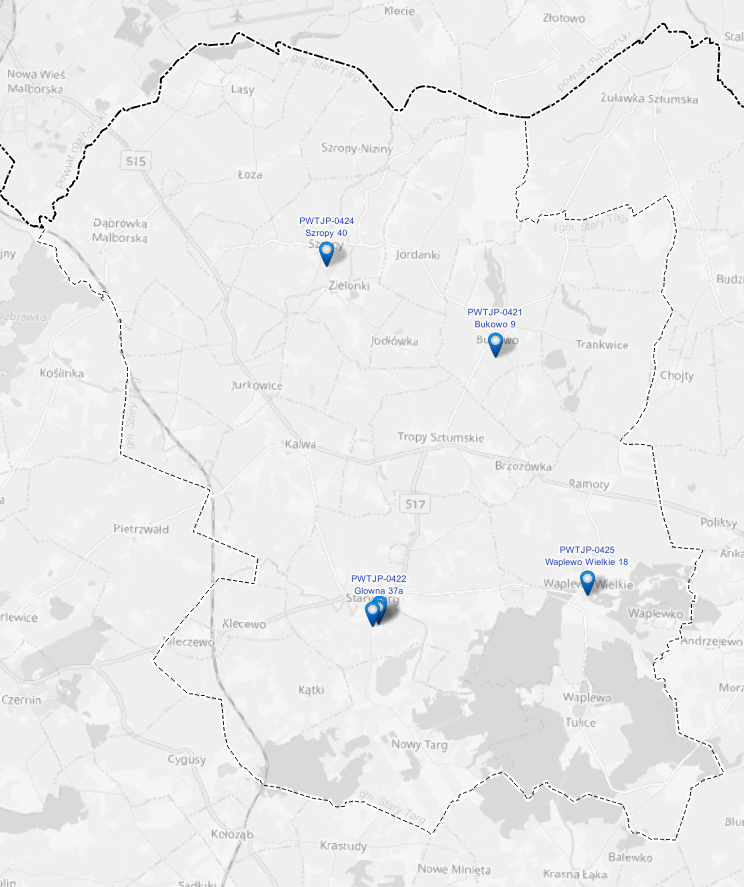 ZAŁĄCZNIKIZałącznik Nr 1. DANE ŁĄCZNOŚCI W AKCJI JODOWEJKIEROWNICY PUNKTÓW WYDAWANIA TABLETEK JODKU POTASU (PWTJP)K-KierownikPOWIATOWY PUNKT DYSTRYBUCJI TABLETEK JODKU POTASU (PPDTJP)GMINNY PUNKT DYSTRYBUCJI TABLETEK JODKU POTASU (GPDTJP)PUNKTY WYDAWANIA TABLETEK JODKU POTASU (PWTJP)Załącznik Nr 2OBWIESZCZENIEWÓJTA GMINY STARY TARGz dnia .....................................w sprawie: przeprowadzenia Akcji Jodowej na terenie Gminy Stary Targ	Na podstawie art. 90 pkt 3 ustawy prawo atomowe z dnia 29 listopada 2000 roku 
(t.j. Dz. U. z 2019r., poz. 1792 z późn. zm.) oraz § 1 pkt 3 rozporządzenia Rady Ministrów 
z dnia 27 kwietnia 2004 w sprawie wartości poziomów interwencyjnych oraz kryteriów odwołania tych działań (Dz. U. z 2004, Nr 98, poz. 987), Zarządzenie Nr 64/2022 Wójta Gminy Stary Targ z dnia 23 września 2022r. w sprawie dystrybucji tabletek jodowych w przypadku zdarzenia radiacyjnego na terenie Gminy Stary Targ.OBWIESZCZAMNa terenie Gminy Stary Targ tworzy się Punkty Wydawania Tabletek Jodku Potasu:Punkt Wydawania Tabletek Jodowych Nr 0424  (PWTJ Nr 0424) umiejscowiony  w Szkole Podstawowej w Szropach obejmuje sołectwa: SZROPY, SZROPY – NIZINY, JORDANKI, ŁOZA.Punkt Wydawania Tabletek Jodowych Nr 0421  (PWTJ Nr 0421) umiejscowiony  w Świetlicy Wiejskiej w Bukowie i obejmuje sołectwa: BUKOWO, DĄBRÓWKA MALBORSKA, JURKOWICE.Punkt Wydawania Tabletek Jodowych Nr 0422  (PWTJ Nr 0422) umiejscowiony  w Zespole Szkolno-Przedszkolnym w Starym Targu i obejmuje sołectwa: KALWA, TROPY SZTUMSKIE, KĄTKI, NOWY TARG.Punkt Wydawania Tabletek Jodowych Nr 0423  (PWTJ Nr 0423) umiejscowiony  w Gminnym Ośrodku Kultury w Starym Targu i obejmuje sołectwa: STARY TRARG.Punkt Wydawania Tabletek Jodowych Nr 0425  (PWTJ Nr 0425) umiejscowiony  w Świetlicy Wiejskiej w Waplewie Wielkim i obejmuje sołectwa: RAMOTY, TULICE.W pierwszej kolejności tabletki jodowe zostaną wydane dzieciom i młodzieży do 18 roku życia, kobietom ciężarnym i karmiącym oraz osobom ze wskazaniami zdrowotnymi. W miarę możliwości tabletki jodowe otrzyma również pozostała ludność.Punkty Wydawania Tabletek Jodowych dla ludności będą czynne od dnia......................... godz. ........................ .                                                                                                                             Załącznik Nr 3................................................................/nazwa punktu wydawania tabletek jodku potasu/					Egz. Nr .........PROTOKÓŁWYDANIA / PRZYJĘCIA TABLETEK JODOWYCHSporządzony w dniu ………………..roku przez ……………………………………………….		                         /data/				/nazwisko uprawnionego pracownika/posiadającego upoważnienie wystawione przez Wójta Gminy Stary Targ 
………………………………………….	/numer, data wystawienia upoważnienia/Osoba przekazująca				         		   Osoba przyjmująca______________________				      	_______________________   /imię i nazwisko, podpis/					   /imię i nazwisko, podpis/wykonano w 2 egz.egz. Nr 1 – przyjmującyegz. Nr 2 - przekazującyZałącznik nr 4Stary Targ,……………..................................( pieczęć urzędu)UPOWAŻNIENIEWÓJTA GMINY STARY TARGUpoważniam…………………………………………………………………………………legitymującą się/ legitymującego się dokumentem tożsamości nr…………………………..do odbioru preparatów jodowych z Komendy Powiatowej Państwowej Straży Pożarnej 
w Sztumie w dniu………………………….. na potrzeby prowadzonej na obszarze GminyStary Targ „ Akcji Jodowej”.………………………..(podpis i pieczęć Wójta) Załącznik nr 5PLAN ROZWINIĘCIA PUNKTÓW WYDAWANIATABLETEK JODOWYCH1. Miejsce rozwinięcia GPWTJP - Pan(i) - Pan(i) - Pan(i) - Pan(i)  Skład osobowy PWTJ - - - - 3. Sposób powiadamiania i alarmowania składu osobowego - ---4. Skład osobowy PWTJP ------5. Sposób powiadamiania i alarmowania składu osobowego PWTJP ----6. Skład osobowy PWTJ ------7. Sposób powiadamiania i alarmowania składu osobowego PWTJP –-------8. Skład osobowy --------9. Sposób powiadamiania i alarmowania składu osobowego -----10. Skład osobowy PWTJP ------11. Sposób powiadamiania i alarmowania składu osobowego PWTJP --------12. Zespoły Akcji Transportowej      Zespół A-Pan(i) 
- Pan(i) - Pan(i)- Pan(i) 13. Sposób zaopatrzenia w sprzęt niezbędny do wydania preparatu, w tym:- notatnik,- przybory do pisania.           Załącznik Nr 6WYKAZ OSÓB PODDANYCH ZABIEGOWIW „PUNKCIE WYDAWANIA TABLETEK JODOWYCH” .......................................................................Lp. INSTYTUCJADATA I PODPIS1.Dyrektor Szkoły Podstawowej im. Feliksa Łoyki 
w Szropach2.Dyrektor Zespołu Szkolno-Przedszkolnego
im. Franciszka Jujkiw Starym Targu3.Kierownik Gminnego Ośrodka Kultury 
w Starym Targu4.Kierownik Gminnego Ośrodka Kultury 
w Starym Targu - Świetlica Wiejska w Bukowie5.Kierownik Gminnego Ośrodka Kultury 
w Starym Targu - Świetlica Wiejska 
w Waplewie WielkimLp. DATA AKTUALIZACJIPRZEDMIOT AKTUALIZACJIPODPISTreść przedsięwzięciaWykonawcaCzas realizacjiUwagiPrzekazanie sygnału z WCZK do  Wójtów o konieczności rozpoczęcia wydawania preparatu mieszkańcom.Wojewoda Pomorski poprzez WCZKG + 15 minPrzekazanie sygnału z WCZK do Starostów  o rozpoczęciu wydawania preparatu mieszkańcom.Wojewoda Pomorski poprzez WCZKG + 25 minPoinformowanie społeczeństwa na administrowanym obszarze o rozpoczęciu wydawania preparatu mieszkańcomWójtG + 2 godz.Treść komunikatu spójna z komunikatem krajowym i wojewódzkimPrzemieszczenie zapasu preparatu jodowego z Gminnego centrum Dystrybucji do Punktów Wydawania Preparatu Jodku Potasu na terenie Gminy WójtG + do 4 godz.W przypadku przechowywania preparatu w Gminnym Punkcie DystrybucjiRozwinięcie PWTJP i osiągnięcie zdolności do wydawania ludności tabletek jodku potasuWójtG + do 8 godz.Zaopatrywanie ludności w preparat jodku potasuWójtG + do 24 godz.Lp.Treść zadaniaOdpowiedzialny1.Przyjęcie informacji z Powiatowego Centrum Zarządzania Kryzysowego o uruchomieniu Akcji jodowej na terenie powiatu.Wójt Gminy2.Ocena sytuacji i wydanie obwieszczenia w sprawie przeprowadzenia akcji jodowej na terenie Gminy Stary Targ. 
Wzór obwieszczenia określa załącznik nr 2Wójt Gminy3.Uruchomienie gminnych punktów dystrybucji tabletek jodowych (GPWTJ).Wójt Gminy4.Pobranie tabletek jodowych z powiatowego punktu dystrybucji - upoważniony pracownik Urzędu Gminy Stary Targ odbiera tabletki jodu z Powiatowego Punktu Wydawania Tabletek Jodowych,  . Wzór upoważnienia określa załącznik nr 4.Upoważniona  osoba5.Przekazanie tabletek do punktów ich wydawania na podstawie protokołu wydania/przyjęcia załącznik nr 3.Upoważniona  osoba6.Sporządzenie wykazów osób poddanych profilaktyce jodowej, przekazanie wykazów do punktów wydawania tabletek.Referent ds. obronnych
 i zarządzania kryzysowego,Inspektor ds. ewidencji ludności7.Rozpoczęcie akcji informacyjnej dla ludności – Sposób informowania ludności o celu i miejscach wydawania tabletek jodowych:komunikaty przekazywane do mieszkańców i sołtysów poprzez system teleinformatyczny, sms.2)       rozplakatowanie obwieszczeń na tablicach ogłoszeń Urzędu Gminy i w sołectwach,3)       umieszczenie komunikatu na stronie internetowej www. gminastarytarg.plWójtInformatykReferent ds. obronnychi zarządzania kryzysowego
8.Osiągnięcie gotowości do działania przez punkty wydawania tabletek jodowych - Sposób powiadomienia określono w załączniku nr 5.Kierownik Punktu9.Wydawanie tabletek jodowych dla mieszkańców - PWTJ zobowiązany jest do prowadzenia ewidencji osób, które otrzymały dawki interwencyjne w „Wykazie osób poddanych zabiegowi” zgodnie z wzorem określonym w załącznik nr 6.Kierownik Punktu10.Przekazanie informacji do PCZK o przeprowadzeniu akcji jodowej na terenie gminy.Wójt Gminy11.Przekazanie i rozliczenie się z tabletek w powiatowym punkcie dystrybucji.Upoważniona osobaL.p.GruparyzykaGrupa ryzykaIlość jednorazowo podawanego jodu stabilnegoIlość jodku potasu 
w pojedynczej dawceSposób podawania tabletek1.INoworodki i niemowlęta młodsze niż 1 miesiąc12,5 mg jodu¼ tabletki = 12,5 mg joduTabletkę należy całkowicie rozkruszyć, dodać do podawanego pokarmu i podać noworodkowi lub niemowlakowi.2.IIDzieci od 1 miesiąca do 3 lat25 mg jodu½ tabletki = 25 mg joduTabletkę należy całkowicie rozkruszyć, dodać do podawanego pokarmu i podać niemowlakowi lub dziecku.3.IIIDzieci od 3 do 12 lat50 mg jodu1 tabletkaTabletkę należy połknąć 
i popić wodą lub innym chłodnym napojem.4.IVDorośli i dzieci powyżej 12 lat do 60 roku życia100 mg jodu2 tabletkiTabletkę należy połknąći popić wodą lub innym chłodnym napojem.5.VKobiety w ciąży i karmiące piersią (każdy wiek)100 mg jodu2 tabletkiTabletkę należy połknąći popić wodą lub innym chłodnym napojem.L.p.Grupa ryzykaIlość osób 
w poszczególnych grupachDawka jednorazowaLiczba tabletek jodku potasu dla grupy1.Noworodki i niemowlęta młodsze niż 1 miesiąc12,5 mg jodu2.Dzieci od 1 miesiąca do 3 lat25 mg jodu3.Dzieci od 3 do 12 lat50 mg jodu4.Dorośli i dzieci powyżej 12 lat do 60 roku życia100 mg jodu5.Kobiety w ciąży i karmiące piersią (każdy wiek)100 mg joduSKŁAD OSOBOWY GMINNEGO PUNTU DYSTRYBUCJISKŁAD OSOBOWY GMINNEGO PUNTU DYSTRYBUCJISKŁAD OSOBOWY GMINNEGO PUNTU DYSTRYBUCJISKŁAD OSOBOWY GMINNEGO PUNTU DYSTRYBUCJIL.p.Imię i NazwiskoAdresTelefon kontaktowy1.2.3.4.L.p.Nazwa i adres PWTJPSzacunkowa liczba osóbSzacunkowe zapotrzebowanie na TJPLiczba opakowańMiejscowościprzynależące do punktu1.Szkoła Podstawowa 
w Szropach,Szropy 401556Sołectwo Szropy,Sołectwo Szropy Niziny, Sołectwo Jordanki, Sołectwo Łoza2.Świetlica 
w Bukowie, Bukowo 91083Sołectwo Bukowo,Sołectwo Dąbrówka Malborska, Sołectwo Jurkowice3.Zespół Szkolno-Przedszkolny 
w Starym Targu,ul. Główna 37A1223Sołectwo Kalwa, Sołectwo Tropy Sztumskie, Sołectwo Kątki, Sołectwo Nowy Targ4.Gminny Ośrodek Kultury 
w Starym Targu,ul. Nowotarska 11127Sołectwo Stary Targ5.Świetlica wWaplewie Wielkim,Waplewo Wielkie 18986Sołectwo Ramoty, Sołectwo TuliceL.p.Funkcja/ stanowiskoImię i NazwiskoTel. służbowyTel. komórkowy1.Szef GZZK – Wójt Gminy Stary Targ2.Z-ca Szefa GZZK – Z-ca Wójta3.Kierownik Zespołu Transportu Akcji Jodowej4.Kierownik Zespołu Transportu Akcji Jodowej5.Kierownik Gminnego Punktu Dystrybucji Tabletek Jodku Potasu6.Kierowca Zespołu Transportu Akcji Jodowej7.Kierowca Zespołu Transportu Akcji Jodowej9.Punkt Informacyjny Akcji JodowejKod i NrNazwaOsoby kontaktoweTelefonPWTJPNr 04241. Szkoła Podstawowa im. Feliksa Łoyki w SzropachPWTJPNr 04212. Świetlica Wiejska w BukowiePWTJPNr 04223. Zespół Szkolno-Przedszkolnym im. Franciszka Jujki w Starym TarguPWTJPNr 04234. Gminny Ośrodek Kultury w Starym TarguPWTJPNr 04255. Świetlica Wiejska w Waplewie WielkimKod i NrNazwaAdresTelefonPPDTJP 2216Starostwo Powiatowe ul. Mickiewicza 31, 82-200 SztumUwagiKod i NrNazwaAdresTelefonGPDTJP 042Urząd Gminyul. Główna 20, 82-410 Stary TargUwagiKod i NrNazwaAdres TelefonPWTJP 04241. Szkoła Podstawowa im. Feliksa Łoyki w SzropachSzropy 40PWTJP 04212. Świetlica Wiejska w BukowieBukowo 9PWTJP 04223. Zespół Szkolno-Przedszkolnym im. Franciszka Jujki w Starym Targuul. Główna 37 APWTJP 04234. Gminny Ośrodek Kultury w Starym Targuul. Nowotarska 1PWTJP 04255. Świetlica Wiejska w Waplewie WielkimWaplewo Wielkie 18Lp.Nazwa artykułuJmIlośćUwagiLp.Imię i nazwisko osobypodanej zabiegowiWiek osobyAdres zamieszkaniaIlość podanych tabletek(szt./mg)Data podania Wyrażam zgodę na podanie osobie niepełnoletniej  tabletek jodowych (Podpis Rodzica/Opiekuna prawnego)Uwagi12345678